提出書類カバー シート テンプレート 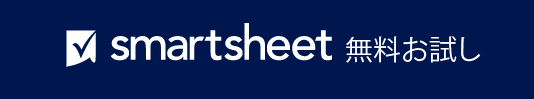 組織/団体名
住所 1
住所 2
電話 | Fax
電子メール提出書類カバー シート 提出書類 IDプロジェクト ID提出日要対応期限プロジェクト名プロジェクト名プロジェクト名プロジェクト名サマリーサマリーサマリーサマリー添付ファイル/リンク添付ファイル/リンク添付ファイル/リンク添付ファイル/リンクコメントコメントコメントコメント送信者役職役職組織/団体– 免責条項 –Smartsheet がこの Web サイトに掲載している記事、テンプレート、または情報などは、あくまで参考としてご利用ください。Smartsheet は、情報の最新性および正確性の確保に努めますが、本 Web サイトまたは本 Web サイトに含まれる情報、記事、テンプレート、あるいは関連グラフィックに関する完全性、正確性、信頼性、適合性、または利用可能性について、明示または黙示のいかなる表明または保証も行いません。かかる情報に依拠して生じたいかなる結果についても Smartsheet は一切責任を負いませんので、各自の責任と判断のもとにご利用ください。